Министерство культуры и духовного развития Республики Саха (Якутия)Кирова ул., д. 25, г. Якутск, Республика Саха (Якутия), 677027 тел/факс: 8(411-2) 35-07-82, 32-18-54 Е-mail: smekh@inbox.ru, сайт: http://sakhatuz.ru/  Исх.№   01 – 58 от 26.02.2021 г.    На № _________ от ___________Первому заместителю министра культуры и духовного развития Республики Саха (Якутия) В.В. Левочкину План мероприятий ГБУ РС(Я) «Театр юного зрителя» на март месяц 2021 г. Государственное бюджетное учреждениеРеспублики Саха (Якутия)“ТЕАТР ЮНОГО ЗРИТЕЛЯ”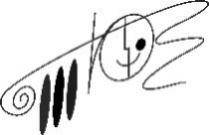 Саха Республикатын государственнай бюджетнай тэрилтэтэ“ΥΥНЭР КӨЛΥӨНЭ ТЕАТРА”№Дата и время МестоНазвание события и возрастное ограничение Краткое описание, уникальность события Контактные данные ответственного Относится ли событие к непосредственной реализации национального проекта «Культура»  1 1 марта в 15:00Фойе ТЮЗа Спектакль «Мой маленький бог» Е. Ткачевой, реж. А. Титигиров Героиня спектакля — девочка, которую за непохожесть на других называют Крейзи.   Её не понимают сверстники, учителя и родители. И вот однажды она встречает уличного музыканта Вульфа — такого же одинокого и неприкаянного …В.В. Корякина +7 962 739-55-84110 марта в 18:30ГАРДТ им. А.С. Пушкина Премьера моноспектакля «Кубулунууттан кырдьыкка эбэтэр төттөрү», реж. П. Павлова    В интерпретации ТЮЗа постановка Моэма Сомерсета стала трогательной, бесконечно чувственной и ироничной историей разгадки внутреннего мира женщины, обнажения её души, ведь в каждом своем произведении Моэм предстаёт как великолепный психолог, знаток человеческой природы. Его юмор порой переходил в сарказм, становился почти что злым, но никогда не грубым.П.Д. Павлова 8999-245-01-83212 марта в 17:00 Фойе ТЮЗаСпектакль «Незабвенная тропа» И. Черкашина, реж. А. Титигиров     Поднятая в спектакле тема – самая болевая точка в истории современной России.  Сколько молодых людей участвовали в Афганской войне и в других локальных войнах тщательно замалчивалось. Сколько матерей, сестер и подруг не дождались своих ребят! Кто виноват, что общество забыло о своих героях!А.В. Титигиров +7 914 237-04-83313 марта в 15:00Фойе ТЮЗа Поучительная сказка для детей «Доктор Неболейкин», посвященный Году здоровья в РС(Я), реж. А.Титигиров Спектакль расскажет зрителям о добром и заботливом докторе, который научит детишек правилам личной гигиены. В.В. Корякина +7 962 739-55-84417 марта в 18:30Саха академический театр им. П. Ойунского Спектакль «Костюмер» Р. Харвуда, посвященный Международному дню театра для детей и молодежи, реж. А. Титигиров Спектакль рассказывает о судьбах и непростых взаимоотношениях двух людей – старого актера, корифея труппы и его костюмера. Одному выпали на долю муки творчества и сладость славы, удел другого – неизвестность и полная драматизма жизнь рядом с талантом.А.В. Титигиров +7 914 237-04-83 519 марта в 15:00Фойе ТЮЗа Спектакль «Таро добрый странник» И. Иннокентева, посвященный Международному дню театра для детей и молодежи,  реж. А. Титигиров В спектакле зрители познакомятся с добрым мальчиком Таро, который всегда помогал тем, кому трудно. В этой сказке есть намек – добрым молодцам урок. Правда жизни в том, что добро всегда возвращается сторицей.В.В. Корякина +7 962 739-55-84620 марта в 15:00 Фойе ТЮЗа Спектакль «Таро добрый странник» И. Иннокентева, посвящённый к Международному дню театра для детей и молодежи, реж. А. ТитигировПоказ спектакля посвящен Международному дню театров для детей и молодежи, также детишек ждет интересная шоу программа с развлекательными играми и веселыми танцами. А.В. Титигиров +7 914 237-04-837Весь март Онлайн Онлайн показ спектаклей ТЮЗа Платный онлайн показ спектаклей ТЮЗа для воспитанников детского сада и для учащихся города и пригорода  В.В. Корякина +7 962 739-55-848Весь март Онлайн Онлайн гастроли спектаклей ТЮЗа по улусам республикиОнлайн гастроли спектаклей ТЮЗа по улусам республикиВ.В. Корякина +7 962 739-55-84